№ п/пНаименование товараЕд. изм.Кол-воТехнические, функциональные характеристикиТехнические, функциональные характеристики№ п/пНаименование товараЕд. изм.Кол-воПоказатель (наименование комплектующего, технического параметра и т.п.)Описание, значениеПетухКАЧ-09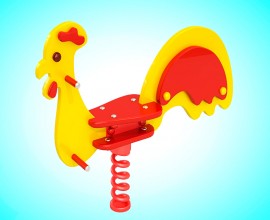 Шт. 1ПетухКАЧ-09Шт. 1Высота  (мм) 900(± 10мм)ПетухКАЧ-09Шт. 1Длина  (мм)1200(± 10мм)ПетухКАЧ-09Шт. 1Ширина  (мм)420(± 10мм)ПетухКАЧ-09Шт. 1Применяемые материалыПрименяемые материалыПетухКАЧ-09Шт. 1Конструктивные особенности качалка на пружине в виде лошадки состоящаяиз:- пружины  диаметром не менее 126 мм, высотой не менее 400мм из прута диаметром не менее 26 мм  расстояние между витками не менее 12 мм в любом положение на постаменте;-сидения(из влагостойкой фанеры толщиной не менее 18 мм)- двух подножек (из влагостойкой фанеры толщиной не менее18 мм);- ручки из металлической трубы сечение не менее 26 мм;Все фанерные элементы должны иметь скруглённые кромки,диаметром  не менее 20ммПетухКАЧ-09Шт. 1Заглушкидолжны быть пластиковые, разных цветов, на места резьбовых соединений. ПетухКАЧ-09Шт. 1Материалывлагостойкая фанера марки ФСФ сорт не ниже 2/2, Детали из фанеры имеют полиакрилатное покрытие, специально предназначенно для применения на детских площадках, стойко к сложным погодным условиям, истиранию, устойчиво к воздействию ультрафиолета и влаги.Металл, крашенный порошковой  краской. Метизы должны быть все оцинкованные